No. 79	p. 4809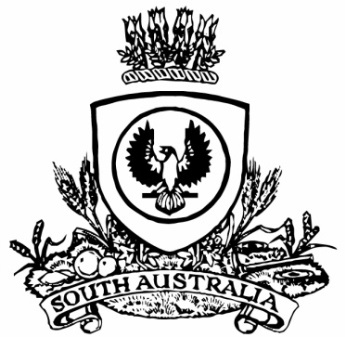 SUPPLEMENTARY GAZETTETHE SOUTH AUSTRALIANGOVERNMENT GAZETTEPublished by AuthorityAdelaide, Thursday, 1 October 2020Governor’s InstrumentsAppointmentErratumAn appointment in the Government Gazette on Thursday, 1 October 2020, page 4742, being the fifth notice on that page, has been published with an error and should read as follows:Department of the Premier and CabinetAdelaide, 1 October 2020His Excellency the Governor in Executive Council has been pleased to appoint Joanna Catherine Richardson as a sessional Ordinary Member of the South Australian Civil and Administrative Tribunal for a term commencing on 4 October 2020 and expiring on 
30 March 2024 - pursuant to the provisions of the South Australian Civil and Administrative Tribunal Act.By command,Steven Spence MarshallPremierAGO0143-20CS